  Southern Consortium Newsletter 	   January/February 2023Issue 52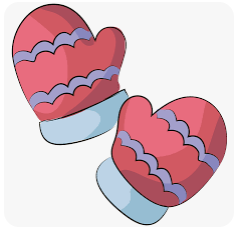 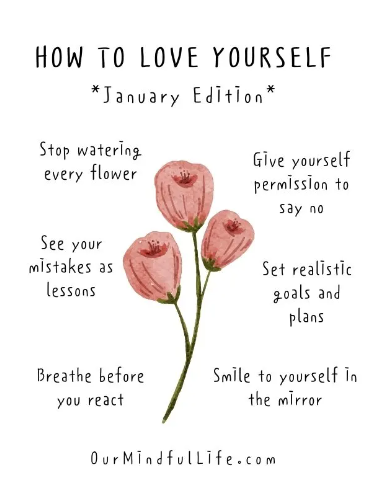 Calendar Calendar Calendar Calendar 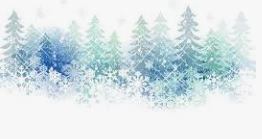 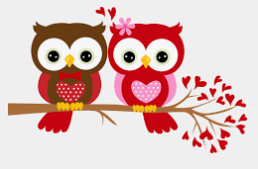 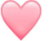  Statistics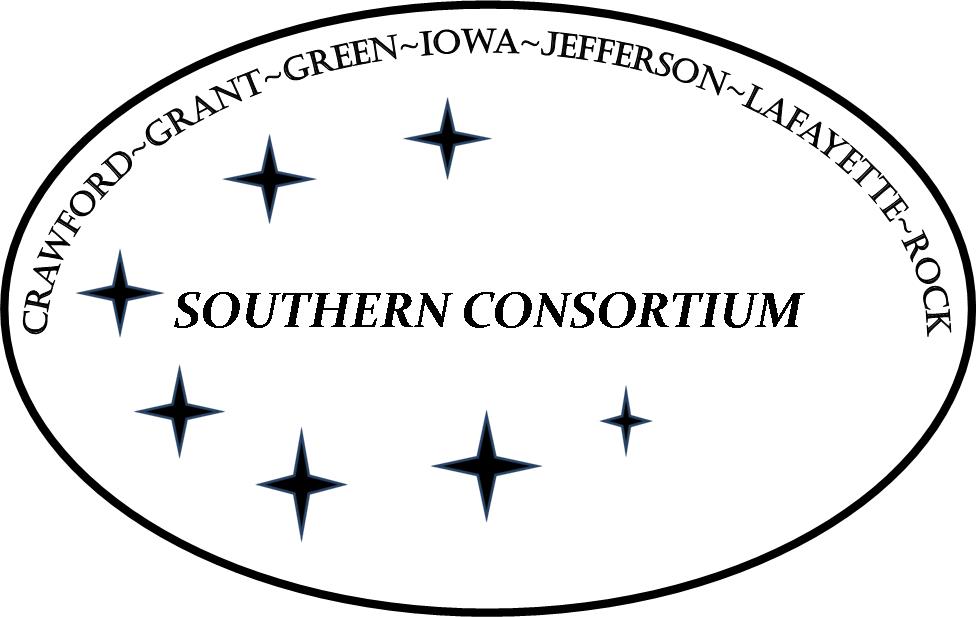        SCC Statistics (previous 12 months)       SCC Statistics (previous 12 months)       SCC Statistics (previous 12 months)       SCC Statistics (previous 12 months) Policy Page Policy Page Policy Page Policy Page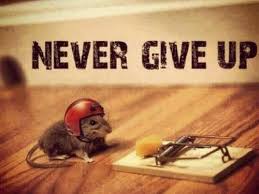 IntroducingIntroducingIntroducingIntroducingIntroducingIntroducingIntroducing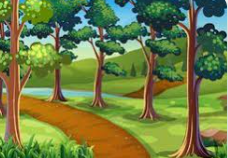 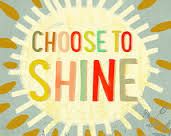 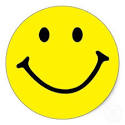 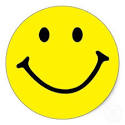 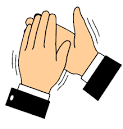 Community Resources and EventsCommunity Resources and EventsCommunity Resources and EventsCommunity Resources and Events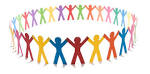 Please email Jenny Booth at boothj@co.rock.wi.us any community resources and/or events in your area, that you think should be shared.Please email Jenny Booth at boothj@co.rock.wi.us any community resources and/or events in your area, that you think should be shared.Please email Jenny Booth at boothj@co.rock.wi.us any community resources and/or events in your area, that you think should be shared.Please email Jenny Booth at boothj@co.rock.wi.us any community resources and/or events in your area, that you think should be shared.Consortium Updates  Consortium Updates  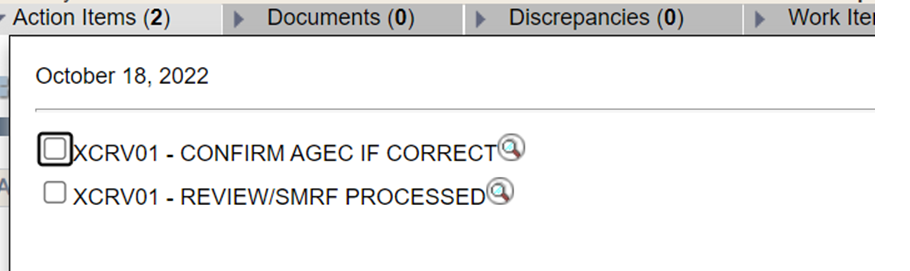 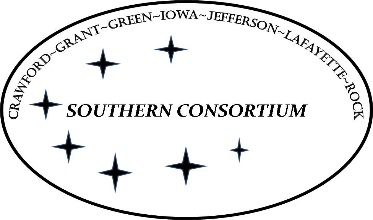 